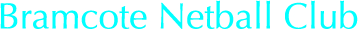 Welcome to Bramcote Netball Club junior section Back ground: Bramcote netball club has been running as a senior club since 2008 and due to the increasing success of attracting and retaining senior players we expanded in March 2013 to have a junior section to try and increase participation of local girls in netball. The club is voluntary run  with only the coaches being paid  and we rely on training fees to cover this cost as well as the court hire. In addition we regularly apply for grants whenever possible in order to keep the costs down and to enable us to buy more equipment. We gained the Bronze  CAPS award in July 2014 and are working towards renewing this and then moving on to the Silver award.Aims:  As we are a club we want to be able to have the girls playing in as many local match opportunities as possible and teams are organised according to age and ability. Currently we have juniors playing in the Nottinghamshire netball league  http://www.ncna.co.uk/  and the Two counties netball league and tournaments  http://www.twocountiesnetball.co.uk/ .Once we feel your daughter is ready to play competitively she will be asked and if you have any concerns over this please feel free to speak to us.Attendance:  We expect players to attend training weekly so that we can work through a training programme to enable them to develop in the game and also enable them to have practise matches within the club.  We only train during term time at present outdoors at NUSA, in Bilborough..England Netball Membership: In order for your daughter to be able to attend training and play competitively she needs to become a member of  England Netball after they have attended three training sessions.  The cost for this is as follow based on the child’s date of birth on 01/09/2019: U11 £5.30, U14 £10.55 and U18 £22.20 to cover the period 1 Sept - 31 August. It is essential that all players after 3 taster sessions does become a member of England netball as this provides us with insurance and other players are not insured if you aren’t and additionally it offers a variety of benefits for you e.g. magazines, web access. Membership is done directly with England netball and you need to arrange this by visiting the following page  https://www.englandnetball.co.uk/membership/become-a-member/u18-membership-checklist/ and follow the instructions (Bramcote Club ID number is 16126). Please note that you have to set up an account for yourself (no charge) and then you add your child if they are U18.Training fees: To avoid us wasting valuable training time at the beginning of each session we request  that all players set up a standing order for £10 per month (throughout the year) with effect from the 1st of the following  month.  This works out at approx £3.00 per session when you take into account us not training in the school holidays.  The bank account details to set up the standing order to are as follows and please put your daughters name as the reference:Account Name: Bramcote Netball Club Account Number: 10137994Sort code: 161418For the first few sessions it is fine to pay cash until you know your daughter is committed to joining the club.Match fees: The normal match fee is £3 per player and sometimes tournaments may be more depending on the entry fee we need to pay, but we will try to keep the cost down as much as possible.Additional Information and consent form : Can you please complete the attached form regarding additional info we need to be aware of and consent to the use of images in view of us having a web site http://bramcotenetballclub.yolasite.com/ and face book account that is regularly updated with pictures of events the girls in.  Communication: Can we please ask you to ensure that you have a ‘whatsapp’ account as we have a whats app group for the juniors and seniors and this is how we communicate any information to you about training times and any other info we need to easily let you know about. Additionally can you download the app ‘teamer’  (https://www.teamer.net) as this is used to invite players to attend in games. Any problems with either of these please let Cate know.Please feel free to contact either of us at any time if you have any questions regarding the above or at any time and we hope that your daughter enjoys being part of the Bramcote Netball Club and continues to develop as a player and enjoy the game of netball.Please complete the two forms attached and return asap.ThanksCate and EmmaClub email:  Bramcotenetball@gmail.comEmma Peebles: 07919 308484 emmapeebles74@gmail.comChair  and Welfare Officer0919Cate Holmes: 07963406883 mark.holmes7@ntlworld.comSecretary  and Welfare Officer308484 9 308484Chare